Attention !Ce document est un simple modèle de statuts constitutifs mis à votre disposition à titre informatif par Qonto et ne peut être considéré comme « prêt à l'emploi ». Il doit être utilisé, adapté et complété en tenant compte, notamment, de l’activité exercée, des objectifs et des contraintes du projet de société.A cet égard, Qonto ne peut être tenue responsable de toute utilisation faite de ce modèle.Légende : [texte] : texte à compléter selon les données de l’utilisateur du présent document [💡Note : texte.] : Note d’information à destination de l’utilisateur du présent document. Ces notes visent à fournir une information à l’utilisateur, en lien avec la section du modèle de statuts où elles sont insérées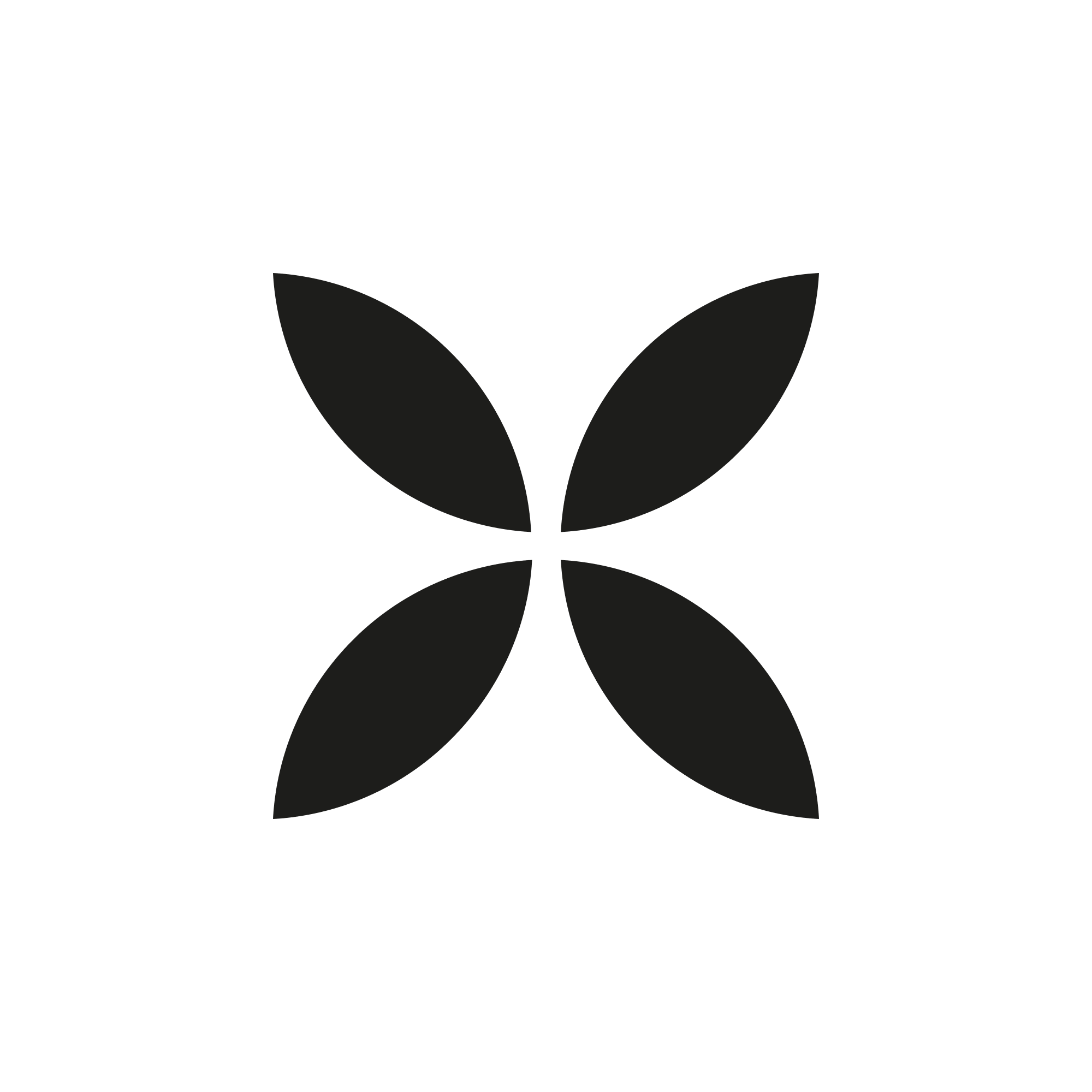 [Dénomination sociale]Société par actions simplifiée unipersonnelle au capital de [Montant du capital social] eurosSiège social : [Adresse du siège social]RCS [Greffe compétent] en cours de formation STATUTS CONSTITUTIFS LA SOUSSIGNEE/ LE SOUSSIGNE :Madame/Monsieur [Nom et prénom], né(e) le [date de naissance] à [lieu de naissance], demeurant [adresse], [régime matrimonial] ; /[Dénomination sociale], société [forme sociale] au capital de [montant du capital social] €, dont le siège social est situé [adresse du siège social], immatriculée au Registre du commerce et des sociétés de [-] sous le numéro [-], représentée par [-] ;A arrêté ainsi qu'il suit les statuts d'une Société par Actions Simplifiée Unipersonnelle qu'elle/il a décidé de constituer. [💡Note : Dans l’hypothèse où la SASU deviendrait une SAS pluripersonnelle, il est conseillé de mentionner dans les statuts le cas de la collectivité des associés.]TITRE IFORME - DENOMINATION - OBJET - SIEGE - DUREEARTICLE 1 - FORMEIl existe entre les propriétaires des actions ci-après créées et de toutes celles qui le seraient ultérieurement, une société par actions simplifiée régie par les lois et règlements en vigueur (notamment par les dispositions des articles L. 227-1 à L. 227-19 du Code de commerce), et par les présents statuts (la « Société »).Dans le silence des statuts et de la loi, il sera fait application des dispositions du Code de commerce applicables aux sociétés anonymes, sauf dispositions expressément exclues par la loi.[💡Note : il est possible de déroger à cette stipulation et de ne pas renvoyer aux dispositions relatives aux sociétés anonymes.]Elle fonctionne sous la même forme avec un ou plusieurs associés et ne peut procéder à une offre au public de titres financiers ou à l’admission de ses actions sur un marché réglementé, sauf les cas de dérogation expressément prévus par les lois et règlements applicables.ARTICLE 2 - DENOMINATIONLa dénomination sociale est : [Dénomination sociale]Dans tous les actes et documents émanant de la Société et destinés aux tiers, la dénomination sera précédée ou suivie immédiatement des mots écrits lisiblement « Société par actions simplifiée » ou des initiales « S.A.S. » et de l'énonciation du montant du capital social.ARTICLE 3 - OBJETLa Société a pour objet, en France et à l’étranger, directement ou indirectement : [A compléter en fonction des activités qui seront exercées par la Société, du code APE/NAF souhaité et corrélativement de la convention collective souhaitée …] ; et Participation de la Société, par tous moyens, à toutes entreprises ou sociétés créées ou à créer, pouvant se rattacher, directement ou indirectement, à l’objet social, notamment par voie de création de sociétés nouvelles, d’apport, commandite, souscription ou rachat de titres ou droits sociaux, fusion, alliance ou association en participation ou groupement d’intérêt économique ou de location-gérance.]Plus généralement, toutes opérations industrielles, commerciales et financières, mobilières et immobilières, pouvant se rattacher, directement ou indirectement, à l’objet social et à tous objets similaires ou connexes, pouvant favoriser son extension ou son développement.][💡Note : l'article 1835 du Code civil prévoit que les statuts de toute société « peuvent préciser une raison d'être, constituée des principes dont la société se dote et pour le respect desquels elle entend affecter des moyens dans la réalisation de son activité ». Cependant, cette faculté est rarement utilisée.][Cet objet social est complété par la raison d'être dont la Société a décidé de se doter : [Indiquer la raison d’être de la Société].Il appartiendra au [Qualité du responsable du suivi de la raison d'être de la Société] de s'assurer que cette raison d'être est respectée ainsi que d'assurer et de suivre l'exécution de cette mission par la Société. Le [Qualité du responsable du suivi de la raison d'être de la Société] rendra compte, au moins une fois par an aux actionnaires, lors de l'approbation des comptes de l'exercice de l'exécution et de l'avancement de cette mission. 
A cet effet, les indicateurs suivants seront mis en place : [Décrire les indicateurs]
Ces indicateurs permettant [__] ]ARTICLE 4 - SIEGE SOCIALLe siège de la Société est fixé au [Adresse du siège social].[Il peut être transféré en tout autre endroit par simple décision du Président qui est habilité à modifier les statuts en conséquence.][💡Note : les statuts peuvent fixer librement l’organe compétent pour le transfert du siège social et la modification statutaire afférente.]ARTICLE 5 - DUREE[💡Note : La durée de 99 ans est la durée maximale, il peut être prévu une durée plus courte.]La durée de la Société est fixée à [99/Durée de la société] années à compter de la date de son immatriculation au Registre du Commerce et des Sociétés, sauf les cas de dissolution anticipée ou de prorogation, prise par décision de l’associé unique ou de la collectivité des associés.TITRE IIAPPORTS - CAPITAL SOCIAL - ACTIONS ARTICLE 6 - APPORTS - CAPITAL SOCIAL[💡Note : Cet article est à adapter en fonction du ou des types d’apports réalisés à la constitution : apport en numéraire, apport en nature et/ou apport en industrie.][Apport en numéraire :Il a été fait apport lors de la constitution à la Société d’une somme en numéraire de [montant total des apports en numéraire en lettres] euros ([montant total des apports en numéraire en chiffres] €) par l’associé unique à savoir :Madame/ Monsieur [-]à concurrence de [montant en lettres ] EUROS, ci 	[montant en chiffres] EUROSCette somme de [Montant en lettres] ([Montant en chiffres] €) euros a été déposée préalablement à ce jour au crédit d’un compte ouvert au nom de la Société en formation ainsi que l’atteste l’attestation du dépositaire établi auprès de l’office notarial [Identité complète de l’office notarial] en date du [Date du certificat du dépôt des fonds].[💡Note : A adapter en fonction du montant du capital effectivement libéré. Les actions de numéraire sont libérées, lors de la souscription, de la moitié au moins de leur valeur nominale. La libération du surplus intervient en une ou plusieurs fois dans un délai qui ne peut excéder cinq ans à compter de l'immatriculation de la Société au registre du commerce et des sociétés.][Apport en nature:Le(la) soussigné(e) fait apport lors de la constitution à la Société, sous les garanties ordinaires de fait et de droit, des biens ci-après désignés :Madame/ Monsieur / La société [-] : [biens apportés]En rémunération de cet apport évalué à [montant de l’apport] euros, Madame / Monsieur / La société [Désignation de l’associé] se voit attribuer [Nombre de parts sociales reçues en rémunération de l’apport en nature] parts sociales de la Société de [valeur nominale d’une part sociale] euro(s) chacune, intégralement libérées.  [-] : [biens apportés][💡Note : En cas d’apport en nature, chaque apport en nature fait l’objet d’une évaluation dans les statuts. A cet égard, un commissaire aux apports doit être nommé sauf si aucun apport en nature n’excède 30.000 € et si la valeur totale des apports en nature n’excède pas la moitié du capital social. La décision de ne pas recourir à un commissaire aux apports doit alors être prise à en ajoutant la formule ci-dessous.][En application des dispositions des articles L. 227-1 et D. 227-3 du Code de commerce le(la) sousigné(e) a décidé de ne pas recourir à un commissaire aux apports pour l'évaluation de ces apports, dès lors que :
La valeur individuelle de chacun des apports en nature n’excède pas 30 000 euros ; et queLa valeur totale de l'ensemble des apports en nature est inférieure à la moitié du capital social.][💡Note : Qonto n’offrant pas la possibilité de faire un apport en nature au-delà de ces seuils, vous devez utiliser cette formulation si vous souhaitez réaliser un apport en nature dans le cadre du service de dépôt de capital de Qonto.]
Total des apports formant le capital social : [Montant total en lettres] euros [Montant total en chiffres €].[💡Note : A adapter/compléter en cas d’apport en industrie qui n’est pas constitutif du capital social. L’étendue des droits de l’apporteur en industrie doit être fixée dans les statuts notamment le nombre d’actions attribuées et le droit au bénéfice et au boni de liquidation.] Le capital social est fixé à la somme de [Montant du capital en lettres euros] (Montant du capital en chiffres €) euros.Il est divisé en [Nombre des actions en lettres] (Nombre des actions en chiffres) actions de [Montant en lettres euros] (Montant en chiffres €) euro(s) chacune, de même catégorie et intégralement libérées. ARTICLE 7 - MODIFICATION DU CAPITAL SOCIALLe capital social peut être augmenté ou réduit par tous moyens, conformément aux dispositions légales et réglementaires en vigueur, par décision de l’associé unique ou de la collectivité des associés, sur rapport du Président.L’associé unique ou les associés a/ont, proportionnellement au montant de ses/leurs actions, un droit de préférence à la souscription des actions de numéraire émises pour réaliser une augmentation de capital. Ils peuvent renoncer à titre individuel à leur droit préférentiel. L’associé unique ou la collectivité des associés peut également décider la suppression de ce droit.En cas de démembrement des actions, le droit à l'attribution d'actions nouvelles, à la suite de l'incorporation au capital de réserves, bénéfices ou primes d'émission, appartient au nu-propriétaire, sous réserve des droits de l'usufruitier.L’associé unique, ou la collectivité des associés, en cas de pluralité d'associés, peut déléguer au Président les pouvoirs nécessaires à la réalisation de l'augmentation ou de la réduction de capital et à la modification corrélative des statuts.La réduction de capital est autorisée ou décidée par l’associé unique ou la collectivité des associés qui peut déléguer au Président tous pouvoirs pour la réaliser. En aucun cas, elle ne peut porter atteinte à l’égalité des associés. ARTICLE 8 - FORME DES ACTIONSLes actions sont obligatoirement nominatives. Elles donnent lieu à une inscription en compte individuel ouvert par la Société au nom du ou des associés dans les conditions et selon les modalités prévues par les dispositions législatives et réglementaires en vigueur.Tout associé peut demander à la Société une attestation d’inscription en compte.ARTICLE 9 - LIBÉRATION DES ACTIONSToutes les actions d'origine formant le capital initial et représentant des apports en numéraire doivent être obligatoirement libérées de la moitié au moins de leur valeur nominale lors de leur souscription.Les actions souscrites lors d'une augmentation de capital en numéraire doivent être obligatoirement libérées d'un quart (1/4) au moins de leur valeur nominale lors de leur souscription et, le cas échéant, de la totalité de la prime d'émission.La libération du surplus doit intervenir en une ou plusieurs fois sur décision du Président dans le délai de cinq (5) ans, soit à compter du jour de l'immatriculation au Registre du Commerce et des Sociétés, soit, en cas d'augmentation de capital, à compter du jour où celle-ci est devenue définitive.Les appels de fonds sont portés à la connaissance des associés par lettre recommandée avec accusé de réception expédiée quinze (15) jours au moins avant la date fixée pour chaque versement. Les versements sont effectués, soit au siège social, soit en tout autre endroit indiqué à cet effet.Tout retard dans le versement des sommes dues sur le montant non libéré des actions entraîne, de plein droit et sans qu'il soit besoin de procéder à une formalité quelconque, le paiement d'un intérêt au taux légal, à partir de la date d'exigibilité, sans préjudice de l'action personnelle que la Société peut exercer contre l'associé défaillant et des mesures d'exécution forcée prévues par la loi et les règlements en vigueur.TITRE IIITRANSFERT DES TITRES ARTICLE 10 - CESSION ET TRANSMISSION DES ACTIONS[💡Note : Des modalités de transferts de titres de la Société, par exemple : clause d’inaliénabilité, d’agrément, droit de préemption, droit de sortie conjointe totale, obligation de sortie, transferts libres (etc…) peuvent être insérées et organisées librement dans les statuts.]Les actions sont librement transmissibles.La cession des actions s’opère, à l’égard de la Société et des tiers, par un virement du compte du cédant au compte du cessionnaire par un ordre de mouvement signé du cédant ou de son mandataire et par l'inscription de ce mouvement sur un registre coté et paraphé, tenu chronologiquement, dit « registre des mouvements de titres ».La Société est tenue de procéder à cette inscription et à ce virement dès réception de l’ordre de mouvement.La transmission à titre gratuit, ou en suite de décès, s’opère également par un ordre de mouvement, transcrit sur le registre des mouvements, sur justification de la mutation dans les conditions légales.Les droits d’enregistrement afférents aux transferts des actions sont à la charge des cessionnaires, sauf convention contraire entre cédants et cessionnaires.ARTICLE 11 - DROITS ET OBLIGATIONS ATTACHES AUX ACTIONS Chaque action donne droit, dans la propriété de l'actif social, dans le partage des bénéfices et dans le boni de liquidation, à une part proportionnelle à la quotité du capital qu'elle représente. Elle donne également droit au vote et à la représentation dans les décisions collectives, dans les conditions fixées par les présents statuts.L’associé unique ou les associés ne supportent les pertes qu'à concurrence de ses/leurs apports.La possession d'une action emporte de plein droit adhésion aux décisions des associés et aux présents statuts.Chaque fois qu'il est nécessaire de posséder un certain nombre d'actions pour exercer un droit quelconque, en cas d'échange, de regroupement ou d'attribution de titres, ou lors d'une augmentation ou d'une réduction de capital, d'une fusion ou de toute autre opération, les associés possédant un nombre d'actions inférieur à celui requis ne peuvent exercer ces droits qu'à la condition de faire leur affaire personnelle de l'obtention du nombre d'actions requis.Les actions sont indivisibles à l'égard de la Société qui ne reconnaît qu'un seul propriétaire pour chacune d'elles. Les copropriétaires indivis d'actions sont tenus de désigner l'un d'entre eux ou un mandataire commun de leur choix pour les représenter auprès de la Société. A défaut d'accord entre eux sur le choix d'un mandataire, celui-ci est désigné par ordonnance du Président du Tribunal de Commerce statuant en référé à la demande du copropriétaire le plus diligent. Le droit de l'associé d'obtenir communication de documents sociaux ou de les consulter peut être exercé par chacun des copropriétaires d'actions indivises.Le droit de vote attaché aux actions grevées d’un usufruit appartient à l'usufruitier lors des décisions collectives qui ne modifient pas les présents statuts et au nu-propriétaire lors des décisions collectives modifiant les présents statuts. Cependant, les associés peuvent convenir entre eux de toute autre répartition pour l'exercice du droit de vote pour toute décision collective. En ce cas, ils devront porter leur convention à la connaissance de la Société par lettre recommandée avec demande d’avis de réception adressée au siège social, la Société étant tenue de respecter cette convention pour toute décision collective prise après l'expiration d'un délai d'un (1) mois suivant l'envoi de la lettre recommandée, le cachet de la poste faisant foi de la date d'expédition. Le droit de l'associé d'obtenir communication de documents sociaux ou de les consulter peut être exercé par l'usufruitier et le nu-propriétaire d'actions.[💡Note : La répartition des droits de vote entre usufruitier et nu-propriétaire proposée ci-avant n’est pas impérative. Les statuts peuvent organiser une répartition différente mais l’usufruitier reste seul compétent pour voter s’agissant de l’affectation des bénéfices. Le nu-propriétaire et l’usufruitier peuvent, par convention, s'accorder pour que le droit de vote soit exercé exclusivement par l'usufruitier sans que les statuts puissent interdire ou limiter cette convention. Il est précisé, toutefois, que toutes décisions entrainant une augmentation des engagements du nu-propriétaire ne peuvent être prises sans son accord.]TITRE IVGOUVERNANCE DE LA SOCIÉTÉARTICLE 12 - PRESIDENT [💡Note : Les associés ont une liberté totale pour organiser l’organe de gestion, à l’exception du président qui est le représentant légal de la Société.]12.1. Nomination La Société est administrée et dirigée par un Président, personne physique ou morale, pouvant avoir ou non la qualité d’associé.[💡Note : les dispositions ci-dessous relatives à la nomination, rémunération, pouvoirs, au directeur général… peuvent être adaptées librement.]Le Président est nommé pour une durée illimitée ou pour une durée fixée dans l’acte de nomination. Au cours de la vie sociale, le Président est nommé ou renouvelé ou remplacé par l’associé unique ou la collectivité des associés statuant à la majorité simple.Lorsqu'une personne morale est nommée Président ou dirigeant, les dirigeants de ladite personne morale sont soumis aux mêmes conditions et obligations et encourent les mêmes responsabilités civile et pénale que s'ils étaient Président ou dirigeant en leur nom propre, sans préjudice de la responsabilité solidaire de la personne morale qu'ils dirigent.Madame/ Monsieur [Nom Prénom], née le [date de naissance] à [lieu de naissance], demeurant [adresse], nommé pour une [durée illimitée].[Ou] [Dénomination sociale], société [forme sociale] au capital de [montant du capital social] €, dont le siège social est situé [adresse du siège social], immatriculée au Registre du commerce et des sociétés de [-] sous le numéro [-], représentée par [-] ; Le Président ainsi nommé a fait savoir qu’il acceptait les fonctions qui lui sont confiées et les modalités de ce mandat.12.2. Démission - RévocationOutre l’arrivée de l’échéance de son mandat, les fonctions de Président prennent fin soit par le décès, la démission, la révocation, soit par l'ouverture à son encontre d'une procédure de redressement ou de liquidation judiciaires, si le Président est une personne morale.Le Président peut démissionner de son mandat sous réserve de respecter un préavis de deux (2) mois lequel pourra être réduit par l’associé unique ou la collectivité des associés, qui aura/ont à statuer sur le remplacement du Président démissionnaire.La démission du Président n'est recevable que si elle est adressée à l'associé unique ou à chacun des associés par lettre recommandée ou par lettre remise en main propre.Le Président, personne morale, associée sera démissionnaire d'office au jour de l'ouverture d'une procédure de redressement ou de liquidation judiciaires à son encontre.Le Président est révocable à tout moment par décision de l’associé unique ou de la collectivité des associés statuant à la majorité simple.12.3. Pouvoirs du PrésidentLe Président dirige la Société et la représente à l’égard des tiers. A ce titre, il est investi de tous les pouvoirs nécessaires pour agir en toutes circonstances au nom de la Société, dans la limite de l’objet social et des pouvoirs expressément dévolus par les dispositions légales et les présents statuts à l’associé unique ou à la collectivité des associés.Le Président dirige, gère et administre la Société conformément à la loi et aux présents statuts.Dans les rapports avec les tiers, la Société est engagée même par les actes du Président qui ne relèvent pas de l’objet social à moins qu’elle ne prouve que le tiers savait que l’acte dépassait cet objet ou qu’il ne pouvait l’ignorer compte tenu des circonstances, étant exclu que la seule publication des statuts suffise à constituer cette preuve.Le Président peut, sous sa responsabilité, consentir toutes délégations de pouvoirs qu’il juge nécessaire à tout tiers pour un ou plusieurs objets déterminés dans la limite de ceux qui lui sont conférés par la loi et règlements en vigueur et par les présents statuts.[💡Note : L’associé unique précise librement dans les statuts les pouvoirs du président. Les statuts peuvent ainsi limiter ces pouvoirs et imposer une autorisation préalable de la collectivité des associés pour la conclusion de certains contrats ou la réalisation d'opérations jugées trop importantes pour être laissées à la seule initiative du président.]12.4	Rémunération du Président La rémunération du Président est déterminée par décision de l'associé unique ou décision collective des associés. Elle peut être fixe ou variable, ou à la fois fixe et variable. ARTICLE 13 - DIRECTEUR GENERAL13.1 	NominationLa collectivité des associés, statuant à la majorité simple, peuvent, sur proposition du Président, nommer un ou plusieurs Directeurs Généraux, personnes physiques ou morales, ayant à titre habituel le pouvoir d’engager la Société. [💡Note : il est possible de prévoir une limitation des pouvoirs du Directeur Général.]Les Directeurs Généraux peuvent ou non être associés ou salariés de la Société. [💡Note : Le cumul des fonctions de mandataire social et de salariés sont strictement admises et doivent respecter des conditions spécifiques.]  La durée des fonctions du Directeur Général est fixée dans la décision de nomination sans que cette durée puisse excéder celle des fonctions du Président. Son mandat est renouvelable sans limitation.En cas de décès, de démission ou de révocation du Président, les Directeurs Généraux conservent, sauf décision contraire des associés, leurs fonctions et leurs attributions jusqu’à la nomination du nouveau Président.Lorsqu'une personne morale est nommée Directeur Général, les dirigeants de ladite personne morale sont soumis aux mêmes conditions et obligations et encourent les mêmes responsabilités civile et pénale que s'ils étaient Directeurs Généraux en leur nom propre, sans préjudice de la responsabilité solidaire de la personne morale qu'ils dirigent.Le premier Directeur Général de la Société est :Madame/ Monsieur [Nom Prénom], né(e) le [date de naissance] à [lieu de naissance], demeurant [adresse], nommé(e) pour une [durée illimitée].[Ou] [Dénomination sociale], société [forme sociale] au capital de [montant du capital social] €, dont le siège social est situé [adresse du siège social], immatriculée au Registre du commerce et des sociétés de [-] sous le numéro [-], représentée par [-] ;Le Directeur Général ainsi nommé a fait savoir qu’il acceptait les fonctions qui lui sont confiées et les modalités de ce mandat.13.3	Démission – Révocation Outre l’arrivée de l’échéance de son mandat, les fonctions de Directeur Général prennent fin soit par le décès, la démission, la révocation, soit par l'ouverture à son encontre d'une procédure de redressement ou de liquidation judiciaires, si le Président est une personne morale.Le Directeur Général peut démissionner de son mandat sous réserve de respecter un préavis de deux (2) mois lequel pourra être réduit par l’associé unique ou la collectivité des associés, qui aura/ont à statuer sur le remplacement du Directeur Général démissionnaire. La démission du Directeur Général n'est recevable que si elle est adressée à l'associé unique ou à chacun des associés par lettre recommandée ou par lettre remise en main propre.Le Directeur Général, personne morale, associée sera démissionnaire d'office au jour de l'ouverture d'une procédure de redressement ou de liquidation judiciaires à son encontre.Le Directeur Général est révocable à tout moment par décision de l’associé unique ou de la collectivité des associés statuant à la majorité simple.13.4	Pouvoirs du Directeur GénéralLe Directeur Général dispose des mêmes pouvoirs que ceux du Président.[💡Note : Les pouvoirs du Directeur Général sont précisés librement dans les statuts. Les statuts peuvent ainsi limiter ces pouvoirs et imposer une autorisation préalable de la collectivité des associés pour la conclusion de certains contrats ou la réalisation d'opérations jugées trop importantes.]13.4	Rémunération du Directeur GénéralLa rémunération du Directeur Général est déterminée par décision collective des associés. Elle peut être fixe ou variable, ou à la fois fixe et variable. ARTICLE 14 - DIRECTEUR GENERAL ADJOINTL’associé unique ou la collectivité des associés le cas échéant peu(ven)t nommer un ou plusieurs Directeurs Généraux Adjoints, personnes physiques, qui n’ont pas le statut de mandataire social et ne peuvent agir au nom et pour le compte de la Société que sur la base d’une délégation de pouvoirs dont l’étendue est déterminée par le Président. Les Directeurs Généraux Adjoints peuvent ou non être associés ou salariés de la Société. Ils sont nommés pour une durée déterminée par les associés, lors de la décision de nomination.ARTICLE 15 – CONVENTIONSLes conventions définies à l’article L. 227-10 du Code de commerce sont soumises aux formalités de contrôle prescrites par ledit article.Les conventions non approuvées produisent néanmoins leurs effets, à charge pour la personne intéressée et éventuellement pour le Président et les autres dirigeants d’en supporter les conséquences dommageables pour la Société.Le Président ou l’intéressé doit, dans le mois de la conclusion d’une convention, en aviser le commissaire aux comptes le cas échéant par tous moyens.Les commissaires aux comptes présentent aux associés un rapport sur la conclusion et l’exécution des conventions au cours de l’exercice écoulé. Les associés statuent sur ce rapport lors de la décision collective statuant sur les comptes de cet exercice.En l’absence de commissaire aux comptes, il appartient au Président d’établir et de présenter le rapport aux associés, sauf dérogation légale ou réglementaire.Les interdictions prévues à l’article L. 225-43 du Code de commerce (sur renvoi de l’article L. 227-12 dudit Code) s’appliquent, dans les conditions déterminées par cet article, au Président et aux autres dirigeants de la Société.ARTICLE 16 - COMMISSAIRES AUX COMPTESUn ou plusieurs commissaires aux comptes titulaires et suppléants seront désignés par l’associé unique ou par la collectivité des associés statuant aux conditions fixées pour les décisions ordinaires dès constatation de la réunion des critères définis par les dispositions légales et réglementaires.TITRE VDECISIONS COLLECTIVESARTICLE 17 - DECISIONS DE L’ASSOCIE UNIQUE OU DE LA COLLECTIVITÉ DES ASSOCIÉS[💡Note : les statuts des SASU déterminent librement les conditions et les formes de prise des décisions de l’associé unique et/ou des associés, les dispositions ci-après sont une proposition de rédaction.]17.1	Compétence de l’associé unique ou de la collectivité des associésL’associé unique ou la collectivité des associés est (sont) seul(s) compétent(s) pour :-	approuver les comptes annuels et affecter le résultat ;-	[nommer, renouveler, fixer la rémunération et révoquer le Président, le Directeur Général et le Directeur Général Adjoint] ;-	nommer, renouveler et révoquer les commissaires aux comptes ;-	décider la transformation de la Société en une société d'une autre forme ;décider l’augmentation, la réduction ou l’amortissement du capital ;décider la fusion (hors les cas de fusions simplifiées relevant de l’article L. 236-11 du Code de commerce), la scission, la dissolution de la Société ;modifier les Statuts, [à l’exception du transfert de siège social, conformément à l’article 4 ci-avant]  et ;et plus généralement, toutes les décisions visées à l’article L. 227-19 du Code de commerce.17.2	Forme des décisionsEn cas de pluralité d’associés, les décisions collectives des associés sont prises, à l’initiative du Président ou du Directeur Général de la Société, le cas échéant (i) en Assemblée Générale, (ii) résultent de toute réunion pouvant prendre la forme de conférence téléphonique, visioconférence ou de tout autre moyen de communication, ou (iii) résultent d’une consultation écrite ou (iv) résultent du consentement unanime des associés exprimé dans un acte sous seing privé. Néanmoins, la tenue d’une assemblée est de droit si la demande en est faite par un ou plusieurs associés conformément à l’article 18.3.17.3	Assemblée Générale Lorsque les décisions collectives sont prises en Assemblée Générale, les associés y sont convoqués par le Président ou le Directeur Général, le cas échéant, ou en cas de carence, par le commissaire aux comptes ou un mandataire de justice dans les conditions et selon les modalités prévues par la loi. Tout associé ou tout groupe d’associés représentant au moins [50 %] du capital social et des droits de vote de la Société peut convoquer une assemblée.Les Assemblées Générales sont réunies dans tous lieux précisés dans l'avis de convocation, tant en France qu'à l'étranger. En cas de conférence téléphonique ou de visioconférence, les coordonnées de l’assemblée sont transmises aux associés préalablement, par tous moyens. La convocation est faite par tous moyens, y compris par email, [huit (8) jours] au moins avant la date de la réunion ; elle indique l'ordre du jour. Dans le cas où tous les associés sont présents ou représentés, l'assemblée se réunit valablement sur convocation verbale et sans délai.Tout associé a le droit de participer aux décisions collectives personnellement ou par mandataire, quel que soit le nombre de ses actions, sur simple justification de son identité, dès lors que ses titres sont inscrits en compte à son nom.Lorsqu’une Assemblée Générale est réunie, un associé peut se faire représenter par toute personne de son choix munie d’une procuration. Il peut également voter par correspondance au moyen d’un formulaire remis par la Société sur sa demande formulée au moins [cinq (5) jours] avant l’assemblée.Une feuille de présence est émargée par les associés présents et les mandataires et à laquelle sont annexés les pouvoirs donnés à chaque mandataire. Les Assemblées sont présidées par le Président ou par le Directeur Général, et en son absence, par l’associé, présent ou représenté, propriétaire du plus grand nombre d’actions.En cas de convocation par mandataire de justice, l'assemblée est présidée par l'auteur de la convocation. A défaut, l'Assemblée élit elle-même son Président.Les délibérations des Assemblées sont constatées par des procès-verbaux signés par le Président et établis sur un registre spécial conformément à la loi. Les copies et extraits de ces procès-verbaux sont valablement certifiés conformes par le Président ou par le Directeur Général, le cas échéant. 17.4	Consultations écrites En cas de consultation écrite, le Président doit adresser par tout moyen, y compris par email, à chacun des associés un bulletin de vote.Chaque associé devra compléter le bulletin de vote en cochant, pour chaque résolution, une case unique correspondant au sens de son vote. Si aucune ou plusieurs cases ont été cochées pour une même résolution, le vote sera réputé être un vote de rejet.Chaque associé doit retourner un exemplaire de ce bulletin de vote dûment complété, daté et signé, à l'adresse indiquée, et, à défaut, au siège social. Le défaut de réponse d'un associé dans le délai indiqué sur ledit bulletin de vote vaut abstention totale de l'associé concerné. Les bulletins de vote, les preuves d'envoi de ces bulletins et le procès-verbal des délibérations établi par le Président de la Société sont conservés au siège social.Les conditions de quorum et majorité visées à l’Article 18 s’appliqueront mutatis mutandis. 17.5	Téléconférence ou visioconférence En cas de consultation de la collectivité des associés par voie de téléconférence ou de visioconférence, les règles prévues ci-dessus pour l’Assemblée Générale s’appliquent mutatis mutandis. 17.6	Acte unanime des associésUne décision collective des associés peut aussi être prise par acte écrit exprimant le consentement de chacun des associés et signé par chacun d’eux. En pareil cas, aucun rapport aux associés n’est requis préalablement à la décision collective en cause, sauf si un tel rapport est expressément requis par une disposition légale ou réglementaire impérative.ARTICLE 18 - QUORUM ET MAJORITÉ[💡Note : Les dispositions des statuts relatives au quorum et à la majorité peuvent être librement adaptée.]18.1	Nature des décisions Les décisions collectives des associés sont dites ordinaires ou extraordinaires.18.2	Décisions ordinaires  Sont de nature ordinaire, toutes les décisions qui ne modifient pas les Statuts. Relèvent ainsi exclusivement d'une décision ordinaire des associés, sans que cette liste ne soit limitative :Approbation annuelle des comptes et l'affectation des bénéfices ;Quitus donné aux dirigeants de la Société ; Nomination, renouvellement, fixation de la rémunération et révocation du Président, des Directeurs Généraux et des Directeurs Généraux Adjoints ;Nomination et renouvellement des commissaires aux comptes.L'Assemblée Générale ordinaire ne délibère valablement que si les associés présents ou représentés possèdent au moins la moitié des actions ayant le droit de vote. Elle statue à la majorité des voix (50 % + 1) dont disposent les associés présents ou représentés.Ces règles de quorum et de majorité s’appliquent également à toute autre forme de consultation à l’issue de laquelle seront prises des décisions de type ordinaire.18.3	Décisions extraordinaires  Sont de nature extraordinaire, toutes les décisions emportant modification directe ou indirecte des Statuts, ainsi que celles dont les présents Statuts exigent expressément qu'elles revêtent une telle nature. Relèvent ainsi exclusivement d'une décision extraordinaire des associés, sans que la liste ci-après ne soit limitative :Augmentation, amortissement ou réduction du capital social ;Toute opération de fusion (hors les cas de fusions simplifiées relevant de l’article 
L. 236-11 du Code de commerce), scission, apports partiels d'actif soumis au régime des scissions ;Dissolution de la Société.L'Assemblée Générale extraordinaire des associés ne délibère valablement que si les associés présents ou représentés possèdent au moins la moitié des actions ayant le droit de vote. Elle statue à la majorité des voix (50 % + 1) dont disposent les associés présents et représentés. Enfin, conformément aux dispositions de l’article L. 227-19 du Code de commerce, toute clause statutaire relative à l’inaliénabilité des actions ou encore à l’information de la Société en cas de changement de contrôle d’une société associée, suivi le cas échéant de la suspension de l’exercice de son droit de vote et de son exclusion, ne peut être adoptée ou modifiée qu’à l’unanimité des associés.Ces règles de quorum et de majorité s’appliquent quelle que soit la forme de la consultation.ARTICLE 19 - DROIT DE COMMUNICATION DES ASSOCIÉSTout associé a le droit d'obtenir, avant toute consultation, communication des documents nécessaires pour lui permettre de se prononcer en connaissance de cause et de porter un jugement sur la gestion et le contrôle de la Société.Tout associé a le droit à toute époque de prendre connaissance ou copie au siège social des statuts à jour de la Société ainsi que des documents listés ci-après concernant les trois derniers exercices sociaux : La liste des associés avec le nombre d’actions dont chacun est titulaire et, le cas échéant, le nombre de droits de vote attachés à ces actions ; Les comptes annuels comprenant le bilan, le compte de résultat et l’annexe ;Les rapports et documents soumis aux associés à l’occasion des décisions collectives des associés ;Les procès-verbaux des décisions collectives des associés comportant en annexe, le cas échéant, les pouvoirs des associés représentés.[💡Note : Les statuts peuvent élargir librement ce droit d’information.]TITRE VICOMPTES SOCIAUX - AFFECTATION ET REPARTITION DES BENEFICESARTICLE 20 - EXERCICE SOCIALL’exercice social commence le [1er janvier] et se termine le [31 décembre].Par exception, le premier exercice social se terminera au [31 décembre [__]]. [💡Note : La date de clôture de l’exercice social est fixée librement. Le premier exercice social débute à la date d’immatriculation de la Société.]ARTICLE 21 - INVENTAIRE - COMPTES ANNUELSIl est tenu une comptabilité régulière des opérations sociales conformément aux lois et usages du commerce.A la clôture de chaque exercice, le Président dresse l'inventaire des divers éléments de l'actif et du passif. Il dresse également les comptes annuels comprenant le bilan, le compte de résultat et l’annexe.Tous ces documents sont mis à la disposition du(es) commissaire(s) aux comptes dans les conditions légales et réglementaires.L'inventaire, les comptes annuels et, le cas échéant, les comptes consolidés, sont soumis à l'approbation de l’associé unique ou des associés, après rapport du commissaire aux comptes, le cas échéant, dans le délai de six (6) mois à compter de la clôture de l'exercice.ARTICLE 22 - AFFECTATION ET REPARTITION DES RESULTATSLe bénéfice distribuable est constitué par le bénéfice de l'exercice diminué des pertes antérieures et des sommes que l’associé unique ou la décision collective statuant sur les comptes de l’exercice décidera de porter en réserve en application des statuts, et augmenté du report bénéficiaire.Sur ce bénéfice distribuable, l’associé unique ou la collectivité des associés statuant sur les comptes de l’exercice détermine la part qui lui/leur est attribuée sous forme de dividende.L’associé unique ou la collectivité des associés statuant sur les comptes de l’exercice a la faculté d'effectuer tous les prélèvements sur les bénéfices distribuables pour les porter à un ou plusieurs fonds de réserves, ordinaires ou extraordinaires, ou pour les reporter à nouveau.Cependant, hors le cas de réduction de capital, aucune distribution ne peut être faite aux associés lorsque les capitaux propres sont ou deviendraient à la suite de celle-ci, inférieurs au montant du capital.L’associé unique ou la collectivité des associés statuant sur les comptes de l’exercice peut décider la mise en distribution de sommes prélevées sur les réserves soit pour fournir ou compléter un dividende, soit à titre de distribution exceptionnelle. En ce cas, la décision indique expressément les postes de réserve sur lesquels les prélèvements sont effectués. Toutefois, les dividendes sont distribués par priorité sur le bénéfice distribuable de l'exercice.Les pertes, s'il en existe, sont, après l'approbation des comptes par l’associé unique ou la collectivité des associés statuant sur les comptes de l’exercice, inscrites à un compte spécial pour être imputées sur les bénéfices des exercices ultérieurs jusqu'à extinction.ARTICLE 23 - CAPITAUX PROPRES INFERIEURS A LA MOITIÉ DU CAPITAL SOCIALSi, du fait de pertes constatées dans les documents comptables, les capitaux propres de la Société deviennent inférieurs à la moitié du capital social, le Président est tenu, dans les quatre (4) mois qui suivent l'approbation des comptes ayant fait apparaître ces pertes, de provoquer une décision de l’associé unique ou une décision collective des associés à l'effet de décider s'il y a lieu à dissolution anticipée de la Société.Si la dissolution n'est pas prononcée, le capital doit être réduit d'un montant égal à celui des pertes qui n'ont pu être imputées sur les réserves, si dans ce délai les capitaux propres n'ont pas été reconstitués à concurrence d'une valeur au moins égale à la moitié du capital social.Dans tous les cas, la décision de l’associé unique ou celle de la collectivité des associés doit faire l'objet des formalités de publicité requises par les dispositions réglementaires applicables.En cas d'inobservation de ces prescriptions, tout intéressé peut demander en justice la dissolution de la Société. Il en est de même si les associés n'ont pu délibérer valablement.Toutefois, le tribunal ne peut prononcer la dissolution, si au jour où il statue sur le fond, la régularisation a eu lieu.TITRE VIIAUTRES DISPOSITIONSARTICLE 24 - DISSOLUTION - LIQUIDATIONHors les cas de dissolution prévus par la loi, et sauf prorogation régulière, la dissolution de la Société intervient à l'expiration du terme fixé par les statuts ou à la suite d'une décision de l’associé unique ou d’une décision collective des associés.Si au jour de la dissolution, la Société est unipersonnelle, la dissolution de la Société entraîne la transmission universelle du patrimoine à l’associé unique si celui-ci est une personne morale, conformément aux dispositions prévues à l’article 1844-5, alinéa 3, du Code Civil.Si au jour de la dissolution, la Société est pluripersonnelle, la dissolution est suivie de sa liquidation conformément aux dispositions légales.ARTICLE 25 - CONTESTATIONSToutes contestations qui pourraient s'élever au cours de l'existence de la Société ou après sa dissolution pendant le cours des opérations de liquidation, soit entre les associés, la direction et la Société, soit entre les associés eux-mêmes, relativement aux affaires sociales ou à l'exécution des dispositions seront soumises à la juridiction des tribunaux du siège social.ARTICLE 26 - FRAIS - ENGAGEMENT POUR LE COMPTE DE LA SOCIÉTÉLes frais, droits et honoraires des présentes, de leurs suites et conséquences, seront avancés et payés par l’associé unique ou par les associés pour le compte de la Société en formation et seront intégralement remboursés par la Société aux associés concernés dès que la Société sera immatriculée au Registre du Commerce et des Sociétés. A compter de son immatriculation, ils seront directement et entièrement pris en charge par la Société.Un état des actes accomplis pour le compte de la Société en formation est annexé aux présentes en Annexe 1. Ces actes seront entièrement repris par la Société du fait même de son immatriculation.En outre, en attendant l’accomplissement de la formalité d’immatriculation de la Société au Registre du Commerce et des Sociétés, l’associé unique donne mandat au Président, et tous pouvoirs à l’effet de passer et conclure au nom et pour le compte de la Société les engagements qui sont décrits et dont les modalités sont précisées en Annexe 2. Du seul fait de l’immatriculation au Registre du Commerce et des Sociétés, les engagements pris en vertu de ce mandat et résultant de ces actes seront repris rétroactivement dès leur naissance et de plein droit par la Société. Toutefois, les engagements pris en vertu d’un mandat trop imprécis devront être ratifiés postérieurement à l’immatriculation de la Société par l’associé unique ou la collectivité des associés.ARTICLE 27 - PUBLICITÉTous pouvoirs sont donnés au Président, et au Journal Spécial des Sociétés, ou à toute personne qu'il déciderait de se substituer, à l'effet d'accomplir toutes les formalités prescrites par la loi en vue de l'immatriculation de la Société au Registre du Commerce et des Sociétés, et notamment à l'effet d'insérer l'avis de constitution dans un journal habilité à publier les annonces légales dans le département du siège social.	ARTICLE 28 - SIGNATURE ÉLECTRONIQUEDe convention expresse valant convention de preuve, le(s) soussigné(s) est/sont convenu(s) de signer électroniquement les présents statuts par le biais du service [-]. Chacun/il reconnait à cet égard, (i) que cette signature électronique dispose de la même valeur que sa signature manuscrite et (ii) qu’il est conféré date certaine à la date attribuée par le service [-] à ladite signature.Fait à [Indiquer le lieu de signature des statuts, sauf cas de signature électronique].Le [Indiquer la date de signature des statuts][💡Note : Si les dirigeants nommés dans les statuts constitutifs ne sont pas associés, il est recommandé qu’il soit signataires en leur qualité de dirigeant (Président, Directeur Général…) pour démontrer l’acceptation des fonctions et le cas échéant de la limitation de leurs pouvoirs.]ANNEXE 1Liste des actes accomplis pour le compte de la Société en formation avant la signature des statuts :[-] ;[-] ; [💡Note : A compléter de l’ensemble des actes conclus au « nom et pour le compte de la Société [-] en formation » indiquant expressément l’engagement qui résulte de chacun des actes.]ANNEXE 2Liste des actes à accomplir pour le compte de la Société en cours d’immatriculation entre la signature des statuts et l’immatriculation :[-] ;[-] ; [💡Note : A compléter de l’ensemble des actes conclus au « nom et pour le compte de la Société [-] en cours d’immatriculation » indiquant expressément les modalités du mandat qui est donné et l’engagement qui résulte de chacun des actes.]_______________________Madame / Monsieur / La société représentée par [Nom et prénom]Président(e) et associé(e)	Faire précéder la signature de la mention « Bon pour acception des fonctions de Président de la Société » [💡Note : A modifier lorsque le Président n’est pas associé]